Board Member Terms and AssignmentsSchool Year 2022-2023
Members of the Bricolage Board of Directors are eligible for serving three (3) consecutive terms of three (3) years each, for a maximum of nine (9) years of service, except for the two Bricolage parent representatives who are nominated by the Bricolage Community Association (BCA) and serve for a one-year term, renewable for up to eight (8) times for a maximum of nine (9) years of service.Bricolage Board of Directors Officer (effective July 1, 2022- June 30, 2023)Officers are elected by the Board of Directors and hold office for the term of three (3) years, unless otherwise indicated.Name Appointment DateCurrent Term DatesRenewable 2021-2022 Officer and Committee AssignmentsArnel Cosey July 1, 2017July 1, 2020 – June 30, 2023 Yes; for a third term through June 30, 2026Board ChairGovernance Committee ChairFinance CommitteeNorman Barnum July 1, 2019July 1, 2022 – June 30, 2025Yes; for a third term through June 30, 2028Vice Chair Finance CommitteeAnnie PhillipsJuly I, 2019July 1, 2022 – June 30, 2025Yes, for a third term through June 30, 2028SecretaryGovernance CommitteeAcademic Advisors (TBD)Randy Philipson January 1, 2021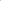 January 1, 2021 – June 30, 2023Yes, for two more terms through June 30, 2029TreasurerFinance CommitteeFacilities AdvisorTiffany HarvillJanuary 1, 2021January 1, 2021 – June 30, 2023Yes, for two more terms through June 30, 2029Finance Committee ChairYvette JonesJuly 1, 2016July 1, 2022 – June 30, 2025NoFinance CommitteeMerritt LaneJuly 1, 2017July 1, 2020 – June 30, 2023Yes; for a third term through June 30, 2026Finance CommitteeNameRoleDate ElectedTerm ExpirationArnel Cosey Chair July 1, 2022June 30, 2025Norman Barnum Vice Chair July 1, 2022June 30, 2025Randy PhilipsonTreasurer July 1, 2022June 30, 2025Annie PhillipsSecretaryJuly 1, 2022June 30, 2025